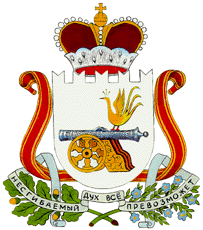 АДМИНИСТРАЦИЯ МУНИЦИПАЛЬНОГО ОБРАЗОВАНИЯ «ГЛИНКОВСКИЙ район» Смоленской области                                           П О С Т А Н О В Л Е Н И Еот _29.12.__2015 г.   № _586__ Администрация муниципального образования «Глинковский район» Смоленской области  п о с т а н о в л я е т:     1.  Внести  в постановление   Администрации муниципального образования «Глинковский район» Смоленской области от 13.11.2014 № 390 «Об утверждении муниципальной программы «Комплексные меры противодействия незаконному обороту наркотиков в муниципальном образовании «Глинковский район» Смоленской области» на 2015-2020 годы»  следующие изменения:   Приложение 2 «План реализации муниципальной программы « Комплексные меры противодействия незаконному обороту наркотиков на 2015-2020 годы в муниципальном образовании «Глинковский район» Смоленской области» изложить в новой редакции (Прилагается).      2. Настоящее постановление подлежит официальному обнародованию.   3. Контроль за исполнением постановления возложить на начальника отдела по образованию Администрации муниципального образования «Глинковский район» Смоленской области (Л.А. Бетремеева).Глава муниципального образования«Глинковский район» Смоленской области                                        М.З. КалмыковПриложение  2План реализации  муниципальной программы (на очередной финансовый год и плановый период)«Комплексные меры противодействия незаконному обороту наркотиков в муниципальном образовании «Глинковский район» Смоленской области на 2015-2020 годы(наименование муниципальной программы)О внесении изменений в постановление Администрации муниципального образования «Глинковский район» Смоленской области от 13.11.2014 № 390Наименование Исполнительмероприятия    
Источники финансового   обеспечения (расшифровать)Объем средств на реализацию муниципальной программы на отчетный год и плановый период, тыс. рублейОбъем средств на реализацию муниципальной программы на отчетный год и плановый период, тыс. рублейОбъем средств на реализацию муниципальной программы на отчетный год и плановый период, тыс. рублейОбъем средств на реализацию муниципальной программы на отчетный год и плановый период, тыс. рублейОбъем средств на реализацию муниципальной программы на отчетный год и плановый период, тыс. рублейОбъем средств на реализацию муниципальной программы на отчетный год и плановый период, тыс. рублейОбъем средств на реализацию муниципальной программы на отчетный год и плановый период, тыс. рублейНаименование Исполнительмероприятия    
Источники финансового   обеспечения (расшифровать)всегоОчередной финансовый год20151 год планового периода20162 год планового периода20173 год планового периода20184 год планового периода20195 год планового периода20201. Основное мероприятие 1 « Организационные и правовые мероприятия».1. Основное мероприятие 1 « Организационные и правовые мероприятия».1. Основное мероприятие 1 « Организационные и правовые мероприятия».1. Основное мероприятие 1 « Организационные и правовые мероприятия».1. Основное мероприятие 1 « Организационные и правовые мероприятия».1. Основное мероприятие 1 « Организационные и правовые мероприятия».1. Основное мероприятие 1 « Организационные и правовые мероприятия».1. Основное мероприятие 1 « Организационные и правовые мероприятия».1. Основное мероприятие 1 « Организационные и правовые мероприятия».1. Основное мероприятие 1 « Организационные и правовые мероприятия».1.1. Осуществление мониторинга ситуации, связанной с распространением наркотиков на территории муниципального образования «Глинковский район» Смоленской областиАнтинаркотическая комиссия--------1.2.Проведение анкетирования в целях выявления «групп риска» по предрасположенности к потреблению наркотиков  учащихся образовательных учрежденийОтдел по образованию, КДНиЗП--------1.3. Организация деятельности «горячих линий», «телефонов доверия», «почты доверия» для приема информации о фактах употребления и распространения наркотических средств среди населенияАнтинаркотическая комиссия,Отдел по образованию,Сафоновский МРО УФСКН РФ --------1.4.Обеспечение тщательной проверки все имеющейся информации на несовершеннолетних, употребляющих наркотические средства и психотропные веществаПП по Глинковскому району, КДНиЗП--------2. Основное мероприятие 2 «Предупреждение незаконного оборота наркотиков».2. Основное мероприятие 2 «Предупреждение незаконного оборота наркотиков».2. Основное мероприятие 2 «Предупреждение незаконного оборота наркотиков».2. Основное мероприятие 2 «Предупреждение незаконного оборота наркотиков».2. Основное мероприятие 2 «Предупреждение незаконного оборота наркотиков».2. Основное мероприятие 2 «Предупреждение незаконного оборота наркотиков».2. Основное мероприятие 2 «Предупреждение незаконного оборота наркотиков».2. Основное мероприятие 2 «Предупреждение незаконного оборота наркотиков».2. Основное мероприятие 2 «Предупреждение незаконного оборота наркотиков».2. Основное мероприятие 2 «Предупреждение незаконного оборота наркотиков».Расходы на проведение смотров-конкурсов, фестивалей, семинаров, а также другие аналогичные мероприятияРасходы на проведение смотров-конкурсов, фестивалей, семинаров, а также другие аналогичные мероприятияРасходы на проведение смотров-конкурсов, фестивалей, семинаров, а также другие аналогичные мероприятияРасходы на проведение смотров-конкурсов, фестивалей, семинаров, а также другие аналогичные мероприятияРасходы на проведение смотров-конкурсов, фестивалей, семинаров, а также другие аналогичные мероприятияРасходы на проведение смотров-конкурсов, фестивалей, семинаров, а также другие аналогичные мероприятияРасходы на проведение смотров-конкурсов, фестивалей, семинаров, а также другие аналогичные мероприятияРасходы на проведение смотров-конкурсов, фестивалей, семинаров, а также другие аналогичные мероприятия2.1. Проведение «Родительского урока» - беседа с родителями подростков о вреде потребления наркотиков и ответственности за их незаконный оборотОтдел по образованию, образовательные учреждения, ОГБУЗ «Глинковская ЦРБ», КДНиЗП--------2.2 Проведение широкомасштабной акции «Без наркотиков»Отдел по образованию, образовательные учреждения, ОГБУЗ «Глинковская ЦРБ», КДНиЗП,МБУК «Глинковский Центр», --------2.3. Организация досуга подростков: вовлечение их в творческие объединения, спортивные секции, художественную самодеятельностьОтдел по образованию, образовательные учреждения, МБУК «Глинковский Центр»--------2.4. Проведение рейдов по выявлению и пресечению незаконного оборота наркотических средств и психотропных веществ в местах массового скопления детей подростковПП по Глинковскому району, Сафоновский МРО УФСКН РФ--------2.5. Организация и проведение антинаркотических акций: Здоровье молодежи – богатство России»МБУК «Глинковский Центр»Районный бюджет183.03.03.03.03.03.02.6. Проведение районного конкурса рисунка на асфальте «Наркотикам – нет! Жизни – да!»Дом детского творчестваРайонный бюджет122.02.02.02.02.02.02.7. Проведение спортивных мероприятий «Спорт вместо наркотиков!»Детско-юношеская спортивная школаРайонный бюджет122.02.02.02.02.02.02.8. Оснащение спортивным инвентаремДетско-юношеская спортивная школаРайонный бюджет36.06.06.06.06.06.06.02.9. Проведение культурно-массовых профилактических мероприятий: бесед, диспутов, лекций, круглых столовМБУК «Глинковская Библиотека»--------2.10. Подписка на периодические издания по здоровому образу жизни и профилактике наркомании, токсикомании.МБУК «Глинковская Библиотека»Районный бюджет12.02.02.02.02.02.02.02.11. Обеспечение межведомственного взаимодействия по вопросам профилактики наркоманииАнтинаркотическая комиссия--------3.Основное мероприятие 3 «Обеспечение контроля за легальным оборотом наркотиков».3.Основное мероприятие 3 «Обеспечение контроля за легальным оборотом наркотиков».3.Основное мероприятие 3 «Обеспечение контроля за легальным оборотом наркотиков».3.Основное мероприятие 3 «Обеспечение контроля за легальным оборотом наркотиков».3.Основное мероприятие 3 «Обеспечение контроля за легальным оборотом наркотиков».3.Основное мероприятие 3 «Обеспечение контроля за легальным оборотом наркотиков».3.Основное мероприятие 3 «Обеспечение контроля за легальным оборотом наркотиков».3.1. Участие в проведении комплексной региональной операции «Формацевт» по выявлению и пресечению фактов утечки наркотических лекарственных препаратов, находящихся под специальным контролем, в нелегальный оборотПП по Глинковскому району, Сафоновский МРО УФСКН РФ--------3.2. Осуществление системы мер по выполнению Приказа Министерства здравоохранения РФ от 12.11.1997г. № 330 «О мерах учета, хранения, выписывания и использования наркотических лекарственных средств"ОГБУЗ «Глинковская ЦРБ»--------4. Основное мероприятие 4 «Организация выявления и уничтожения дикорастущих наркосодержащих растений».4. Основное мероприятие 4 «Организация выявления и уничтожения дикорастущих наркосодержащих растений».4. Основное мероприятие 4 «Организация выявления и уничтожения дикорастущих наркосодержащих растений».4. Основное мероприятие 4 «Организация выявления и уничтожения дикорастущих наркосодержащих растений».4. Основное мероприятие 4 «Организация выявления и уничтожения дикорастущих наркосодержащих растений».4. Основное мероприятие 4 «Организация выявления и уничтожения дикорастущих наркосодержащих растений».4. Основное мероприятие 4 «Организация выявления и уничтожения дикорастущих наркосодержащих растений».4. Основное мероприятие 4 «Организация выявления и уничтожения дикорастущих наркосодержащих растений».4. Основное мероприятие 4 «Организация выявления и уничтожения дикорастущих наркосодержащих растений».4. Основное мероприятие 4 «Организация выявления и уничтожения дикорастущих наркосодержащих растений».4.1. Проведение комплексных оперативно-профилактических операций «Мак», «Допинг», «Канал», направленных на выявление незаконных посевов наркокультур.ПП по Глинковскому району, Сафоновский МРО УФСКН РФ--------4.2. Проведение контрольно-смотровой работы на землях сельскохозяйственного использования в составе земель поселений. ПП по Глинковскому району, Сафоновский МРО УФСКН РФ, Главы сельских поселений--------4.3. Оказание всесторонне практической помощи сотрудникам органов наркоконтроля и органов внутренних дел при выявлении и уничтожении очагов дикорастущих и делянок культивируемых наркосодержащих растений Главы сельских поселений--------4.4. Проводить разъяснительную работу среди населения об ответственности за незаконное выращивание наркосодержащих растений.ПП по Глинковскому району, Сафоновский МРО УФСКН РФ, Главы сельских поселений--------Итого по мероприятиям-Районный бюджет90.015.0        15.015.015.015.015.0